15 апреля в Приреченской СОШ прошла встреча заместителя Главы администрации с жителями поселка Левженский. Заместитель Главы администрации Сельдюшова Елена Владимировна  довела до присутствующих подробную информацию о федеральном проекте «Формирование комфортной городской среды», в рамках которого будет проходить голосование  по отбору общественной территории  для благоустройства, об онлайн-платформе. Жители   с интересов слушали Сельдюшову Е.В.   Проект  заинтересовал их, так как он раскрывает новые возможности для развития сельского поселения . #ГородаМеняютсяДляНас #Городаменяются #ЖКХменяется #благоустройство #БудущееРоссии #национальныепроекты #РеспубликаМордовия #РейтинговоеГолосование #КонкурсФКГСмордовия #РузаевкаФКГС #ЛевженскийФКГС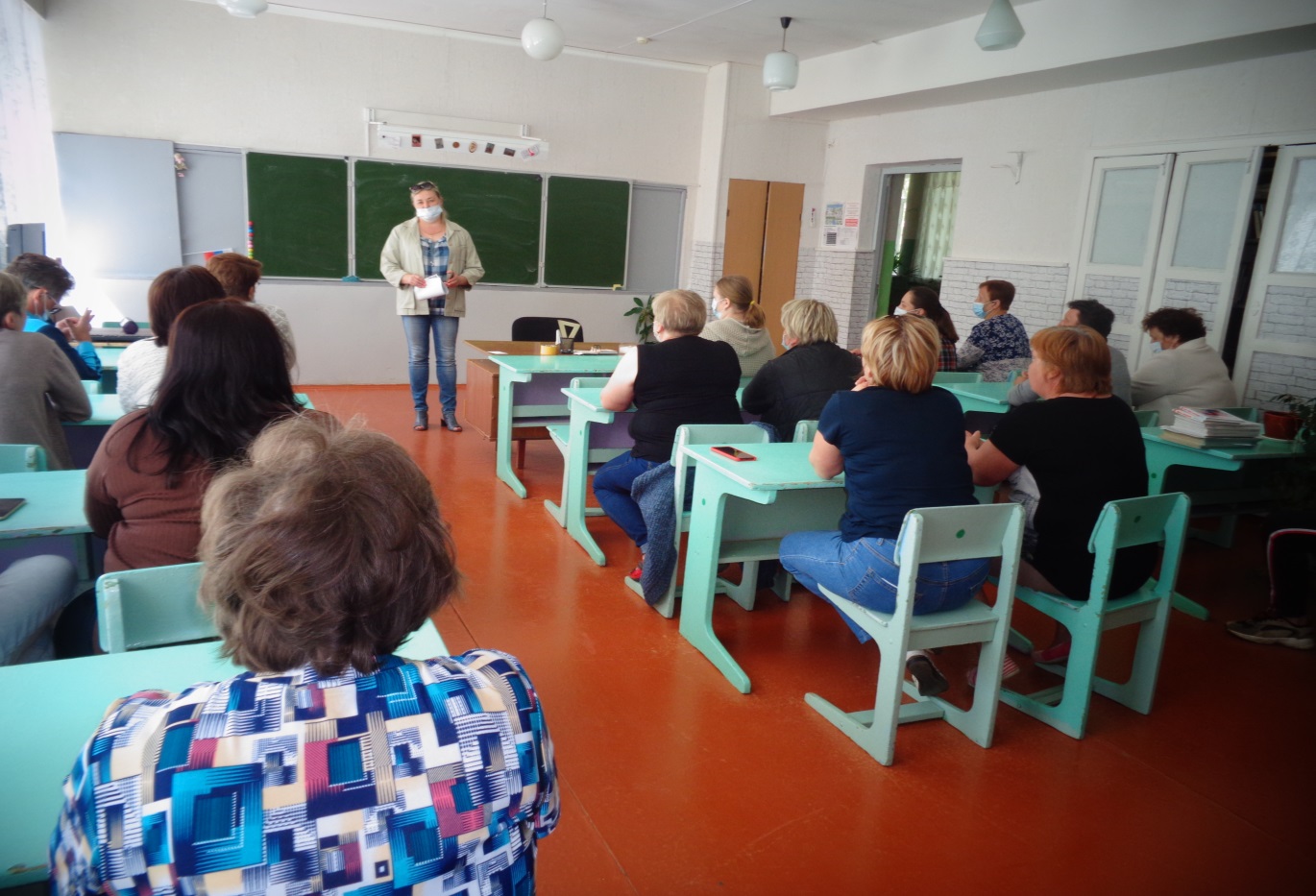 